Приложение  1 к постановлению администрацииИркутского  районного муниципального образования                                                                                      от «___»_________2020 г      №________СХЕМА РАСПОЛОЖЕНИЯ  ГРАНИЦ  ПУБЛИЧНОГО СЕРВИТУТАЗаместитель  Мэра района	                                                                                        И.Б. КузнецовПлощадь испрашиваемого публичного сервитута  на участке 38:06:000000:7294 - 4 кв. мПлощадь испрашиваемого публичного сервитута  на участке 38:06:000000:7294 - 4 кв. мПлощадь испрашиваемого публичного сервитута  на участке 38:06:000000:7294 - 4 кв. мОбозначение характерных точек границКоординаты, мКоординаты, мОбозначение характерных точек границXY12338:06:000000:7294 (1)––н1446821.683323551.81н2446821.483323552.79н3446820.503323552.59н4446820.703323551.61н1446821.683323551.8138:06:000000:7294 (2)––н5446830.623323508.26н6446830.423323509.25н7446829.443323509.05н8446829.633323508.07н5446830.623323508.2638:06:000000:7294 (3)––н9446701.813324172.24н10446701.623324173.22н11446700.643324173.03н12446700.833324172.05н9446701.813324172.2438:06:000000:7294 (4)––н13446693.023324217.82н14446692.833324218.80н15446691.853324218.61н16446692.043324217.63н13446693.023324217.82Площадь, кв.м.Цель установления публичного сервитута4Для эксплуатации линейного объекта  ВЛ-10кВ Горохово-Верхний Кет от ПС 35/10кВ Горохово до опоры 403 с. Верхний Кет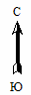 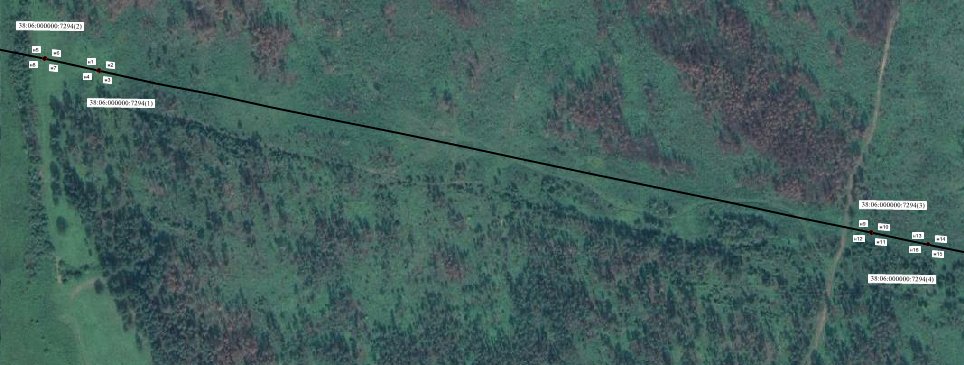 Масштаб 1:20 000 Условные обозначения:     :7294(1)       -- обозначение образуемого земельного участка для публичного сервитута         -- образуемая граница публичного сервитута                   н1  --  характерная точка образуемой  границы публичного сервитута                        -- линия электропередач «ВЛ-10кВ Горохово-Верхний Кет от ПС 35/10кВ Горохово до опоры 403 с. Верхний Кет»     38:06:000000:7294 – кадастровый номер земельного участка       38:06:000000  -- номер кадастрового квартала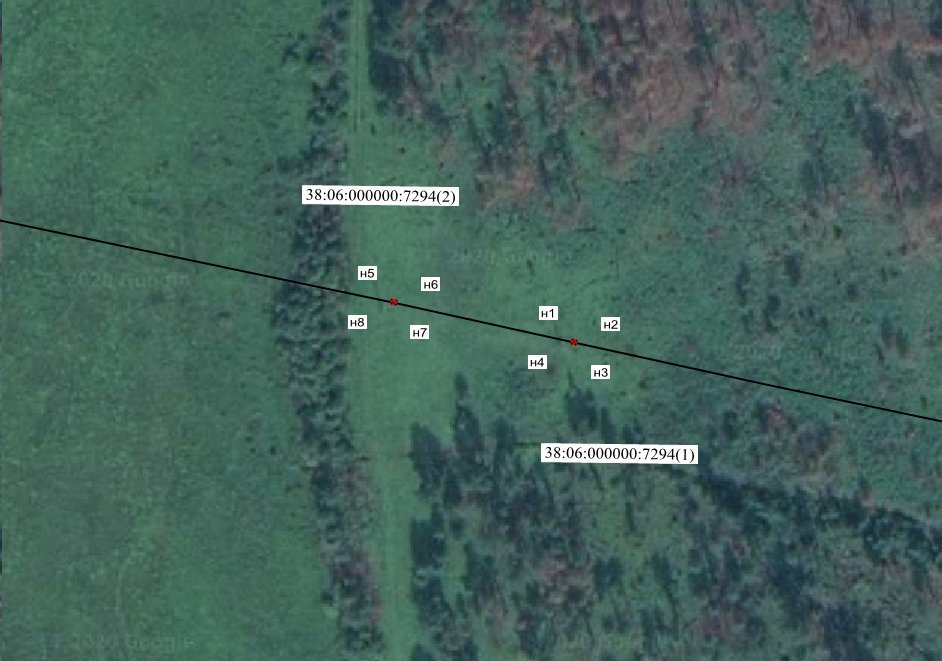 Масштаб 1:1 500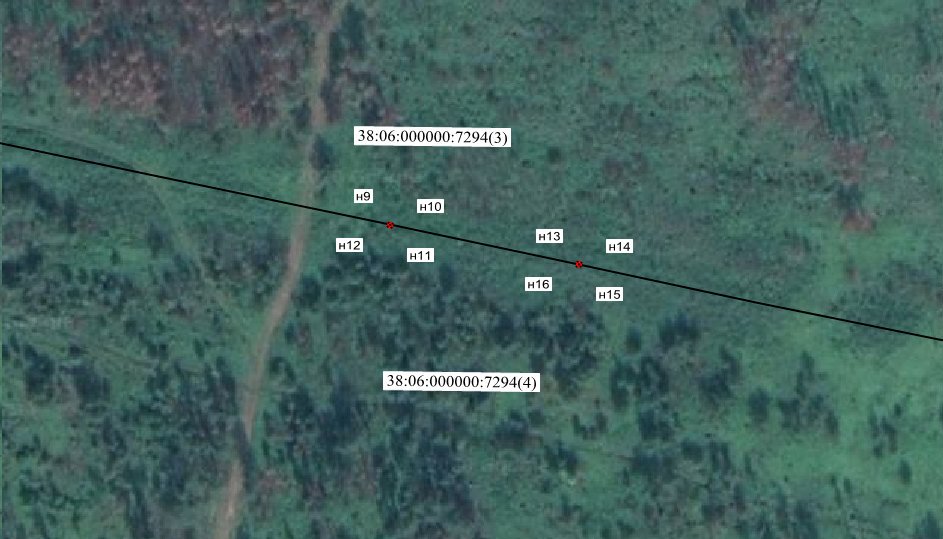 Масштаб 1:1 500Условные обозначения:     :7294(1)       -- обозначение образуемого земельного участка для публичного сервитута         -- образуемая граница публичного сервитута                   н1  --  характерная точка образуемой  границы публичного сервитута                        -- линия электропередач «ВЛ-10кВ Горохово-Верхний Кет от ПС 35/10кВ Горохово до опоры 403 с. Верхний Кет»     38:06:000000:7294 – кадастровый номер земельного участка      38:06:000000  -- номер кадастрового квартал